Lesson 3.8: Graphs of Sine, Cosine, and Tangent FunctionsSINE FUNCTION y = sin(x)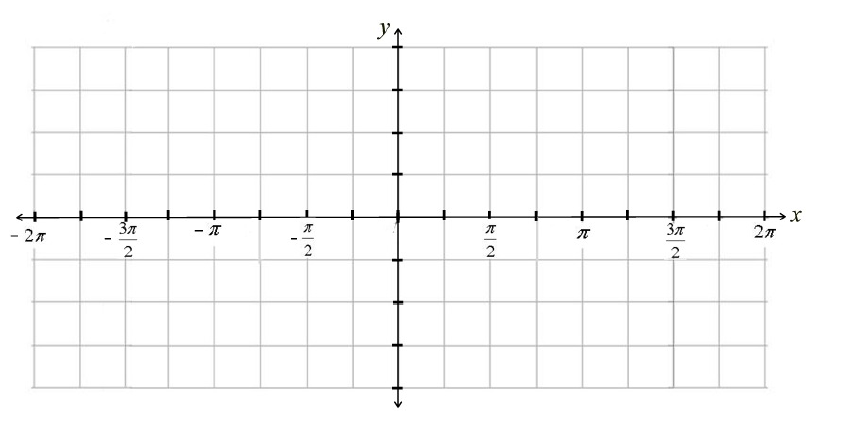 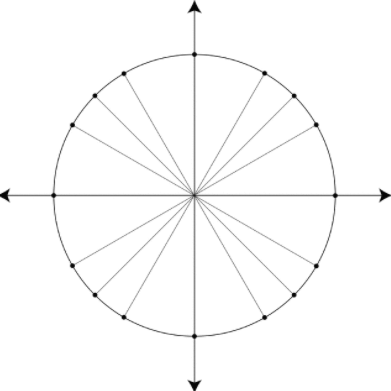 Domain:					Range: *Amplitude:					*Period:x-intercepts:					y-intercept: Lesson 3.8: Graphs of Sine, Cosine, and Tangent FunctionsCOSINE FUNCTION y = cos(x)Domain:					Range: *Amplitude:					*Period:x-intercepts:					y-intercept: Lesson 3.8: Graphs of Sine, Cosine, and Tangent FunctionsTANGENT FUNCTION y = tan(x)Domain:					Range: *Amplitude:					*Period:x-intercepts:					y-intercept: 